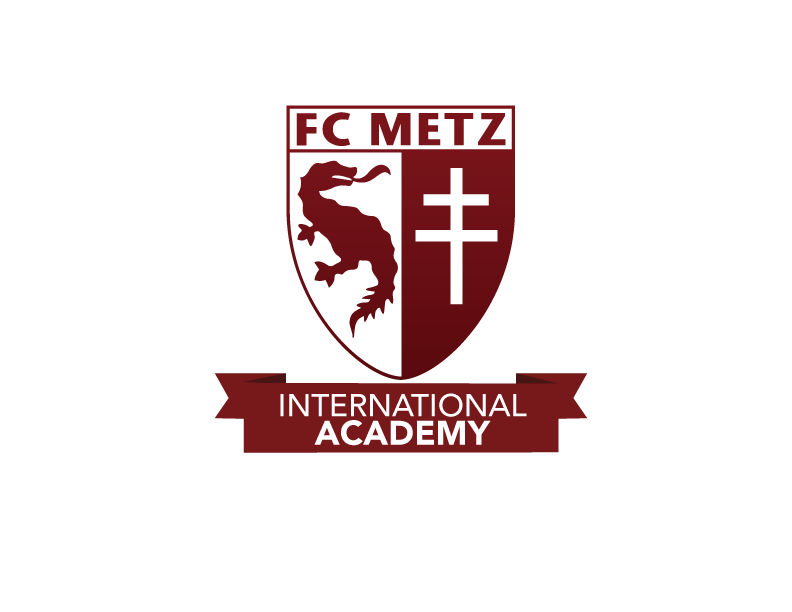 FC METZ INTERNATIONAL FOOTBALL ACADEMY 
	SAISON SPORTIVE 2021/2022Conditions d’admissionVotre fils est candidat à une admission dans le programme de développement de : FC Metz International Football Academy Celui-ci s’adresse aux jeunes footballeurs des catégories U16 (joueurs  nés en 2006), U17 (joueurs nés en 2005), U18 (joueurs nés en 2004) et U19 (joueurs nés en 2003).Procédure préalable à l’admission :Envoi d’un dossier de candidature comprenant :•    Fiche de candidature dûment complétée.•    Copie du passeport ou de la carte nationale d’identité.•    Copie du dernier bulletin scolaire.Si le dossier de candidature du joueur est conforme, le joueur sera invité à participer à un stage de découverte et d’évaluation.Les critères pris en compte sont les suivants :•    Niveau de pratique sportive.•    Potentiel de progression sportive.•    Investissement et engagement dans la scolarité.•    Profil comportemental.•    Niveau de motivation.•    Régularité de la situation administrative.En cas d’admission, si la situation administrative du joueur est conforme à la réglementation (nationalité française, titre de séjour ou visa + certificat médical), celui-ci intégrera le dispositif, à compter du 1er septembre 2021.Les parents du joueur, le joueur et le directeur général de FC Metz International Football Academy signeront une convention de formation, pour la durée de son stage.Une facture correspondant à 50% du montant total du stage sera établie et devra être acquittée avant l’intégration définitive du joueur.Les coûts de formation à la charge du joueur sont les suivants :Hébergement à l’année au centre de formation 7/7 jours:30 000€ TTC / saisonHébergement en internat scolaire (du lundi au vendredi, hors vacances scolaires)14 400€ TTC / saison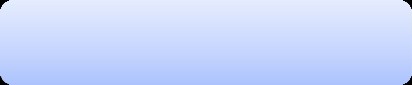 Renseignements individuelsNOM :……………………………………………	Prénom :…………………………………………….Date et lieu de naissance (Jour/Mois/Année) : ……./……./……….. à ……………………………………… Nationalité :………………………………..Adresse.………………………………………………………………………………………………………Code postal :……………… Commune :………………………………… Pays :……………………….Carte d’identité ou passeport : Numéro : …………………………………………………………………….Organisme d’assurance maladie :…………………………………………………………………………….Numéro de Sécurité Sociale ou d’Assurance Maladie : …………………………………………………….Taille actuelle (en m):………………..	Poids actuel (en kg) :………………Taille vêtements sportifs :     S     -     M     -     L     -     XLPointure US:……………Téléphone personnel:……………………………………………… 	Email personnel:…………………………………………………….Renseignements concernant les parents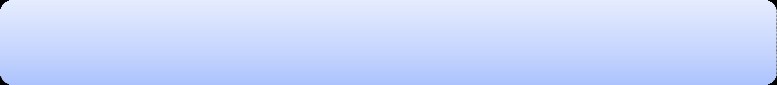 Père.NOM :…………………………………….	Prénom:…………………………………………………..Nationalité :……………………………….	Profession :……………………………………………….Adresse :………………………………………………………………………………………………………………Code postal :………………. Ville :…………………………………. Pays :……………………………………..Téléphone:……………………………………. 	Email:…………………………………………………..Mère.NOM :…………………………………….	Prénom:…………………………………………………..Nationalité :……………………………….	Profession :……………………………………………….Adresse :……………………………………………………………………………………………………………… 
Code postal :………………. Ville :…………………………………. Pays :……………………………………..Téléphone:……………………………………. 	Email:……………………………………………………..AUTORISATION PARENTALEJe soussigné(e) _ _ _ _ _ _ _ _ _ _ _ _ _ _ _ _ _ _ _ _ _ _ _ _ _ _ _ _ _ _ _ _ _ _ _ _ _ _ _ _ _ _ _ agissant en qualité de père – mère – tuteur autorise mon fils _ _ _ _ _ _ _ _ _ _ _ _ _ _ _ _ _ _ à postuler à une intégration dans le dispositif FC Metz International Football Academy, pour la saison 2021/2022.J’atteste que toutes les informations fournies dans la présente fiche sont exactes.Je reconnais avoir été informé(e) des coûts annuels de formation à la charge de la famille, en cas d’admission.NB : 30 000€ TTC : hébergement au centre de formation 7/7 jours – 14 400 € TTC : hébergement en internat scolaire, du dimanche soir au vendredi matin).Fait à _ _ _ _ _ _ _ _ _ _ _ _ _ , le _ _ _ / _ _ _ / _ _ _ _ _ _Signature des parents, précédée de la mention “lu et approuvé“.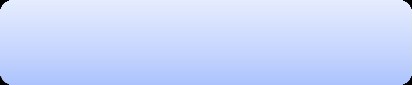 Renseignements sportifsClub actuel:………………………………………………………..Niveau de compétition (2020/2021) :…………………………..Section sportive scolaire éventuelle:………………………………………………………….Nombre d’années de pratique en club :………………………..Poste occupé:……………………..	Pied préférentiel :……………………….Coordonnées de l’entraîneur ou du responsable technique du club :Mr………………………………………….Tél :…………………………Mail :…………………………….Informations sportives complémentaires que vous souhaitez apporter (expériences, sélections, titres...) : 
……………………………………………………………………………………………………………………………………………………………………………………………………………………………………………………………………………………………………………………………………………………………………………….
Renseignements scolairesClasse actuelle :…………………………..  Projet scolaire 2021/2022 (classe) :…………………………..Établissement scolaire actuel:……………………………………………………………………………………..Ville :……………………………………….	Pays :…………………………….Niveau scolaire :	Faible - Moyen - Bon - Très bonLangue(s) pratiquée(s) :1……………………………………… Niveau : Débutant – Moyen - Bon
2……………………………………… 			Niveau : Débutant – Moyen - Bon
3……………………………………… 		 Niveau : 				 Débutant     –     Moyen     -    BonInformations scolaires complémentaires que vous souhaitez apporter (parcours, diplômes, options...) :………………………………………………………………………………………………………………………………………………………………………………………………………………………………………………
……………………………………………………………………………………………………………………..Pièces à joindre au dossier-	Copie du passeport ou de la carte d’identité.-	Copie du dernier bulletin scolaire.